Урок 13 мая (среда). Здравствуйте ребята! Просьба высылать свои работы: На почту школы  oren-dmsch2@mail.ru            илиНа мою почту tgkravchenko15@gmail.com   илиМне в контакте  ДШИ 2 ОренбургПодписывайте свои работы (Фамилия)Жду ваши работы. Татьяна Григорьевна.Сольфеджио.Построить  D7 с обращениями и разрешениями в тональности f moll .Построить в тональности Es dur последовательность аккордов T3  S4\6  D6  D3  T4\6  S6  T3.  Играть аккорды и петь по голосам. Не забудьте про знаки при ключе!Переписать аккорды в тетрадь и определить их 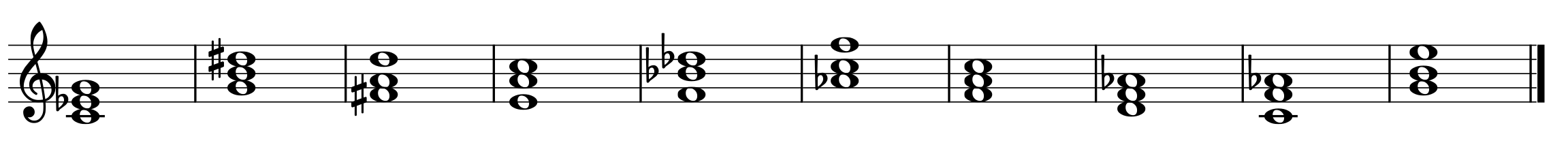 Музыкальная литература.ЗАДАНИЕ переписать:Симфония №2 «Богатырская»Название дано В. В. Стасовым.Год создания – 1876.Жанр – эпический.Строение – четырёх частный цикл.А. П. Бородин писал симфонию 7 лет одновременно с оперой «Князь Игорь».Эти сочинения близки по содержанию и музыкальному складу.НоваторствоПервая русская эпическая симфония.Опора на русскую народную традицию (интонации, лад, ритм).Третья и четвёртая части идут без перерыва.Русский образ интонационно сближается с восточным (побочная тема первой части и тема трио второй части).Строение симфонии.Первая Часть Собрание русских богатырей Сонатная форма.Главная партия состоит из двух элементов, проникающие во все разделы.Героическая главная партия сближается с лирической побочной.В репризе нетрадиционное соотношение тональностей: П.П. звучит в Ми бемоль мажоре.Вторая часть Картины богатырских игр и состязаний Скерцо, сложная трёхчастная. Крайние части  – в сонатной форме. Трио – вариации на песенную тему.Третья часть Образ древнерусского певца-сказителя БоянаЧетвёртая часть Сцена богатырского пира, ликование народаЗАДАНИЕ Послушать 1 часть симфонии. https://www.youtube.com/watch?v=OdIZ_pF7Kyw